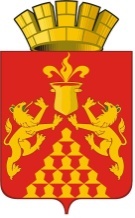 Дума  городского  округа  Красноуральск        седьмого созываРЕШЕНИЕ от  31 мая 2018 года  № 111город КрасноуральскО  рассмотрении  коллективного  обращения  работников МКУ «Управление культуры и молодежной политики»Рассмотрев проект решения Думы городского округа Красноуральск внесенный постоянной комиссией по законодательству и местному самоуправлению по результатам рассмотрения коллективного обращения работников МКУ «Управление культуры и молодежной политики» о совершении депутатом Думы городского округа Красноуральск Ивашевским Дмитрием Валерьевичем проступков, позорящих честь и достоинство депутата, подрывающих авторитет Думы городского округа Красноуральск, выразившихся в нахождении на репетиции посвященной «75-и летию школы № 3» в ГЦК «Химик» с использованием статуса депутата Думы городского округа, в личных целях не связанных с исполнением депутатских полномочий;  некорректном, грубом обращении с работниками МКУ «Управление культуры и молодежной политики», на основании пункта 4 статьи 8 Правил депутатской этики, утверждённых решением Думы городского округа Красноуральск от 30 марта 2015 года № 363 (далее – Правила депутатской этики), Регламента Думы городского округа Красноуральск, утвержденного решением Думы городского округа Красноуральск от 23 ноября 2017 года № 54,  руководствуясь Уставом городского округа Красноуральск, Дума городского округа КрасноуральскРЕШИЛА:В действиях депутата Думы городского округа Красноуральск Ивашевского Дмитрия Валерьевича признать нарушение пунктов 1, 4 статьи 1, пункта 1 статьи 4 Правил депутатской этики.Предложить депутату Думы городского округа Красноуральск Ивашевскому Дмитрию Валерьевичу принести публичное извинение перед работниками МКУ «Управление культуры и молодежной политики».Предложить депутату Думы городского округа Красноуральск Ивашевскому Дмитрию Валерьевичу дополнительно изучить требования Устава городского округа Красноуральск, Регламента Думы городского округа Красноуральск, иных правовых актов в части касающихся прав и полномочий депутата Думы городского округа Красноуральск. Проинформировать избирателей через аккредитованные Думой городского округа Красноуральск средства массовой информации о недостойном поведении депутата Думы городского округа Красноуральск Ивашевскому Дмитрию Валерьевичу.Настоящее решение вступает в силу со дня его принятия.Опубликовать настоящее решение в газете «Красноуральский рабочий» и разместить на официальном сайте Думы городского округа Красноуральск в информационно-телекоммуникационной сети Интернет (www.dumakrur.ru).Председатель Думы городского округа Красноуральск                                               А.В. Медведев